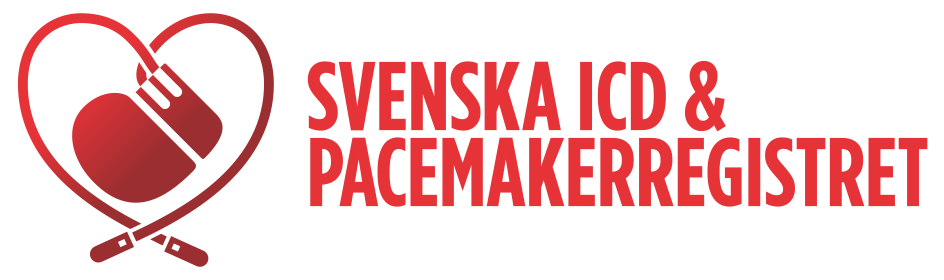 Forskningsanmälan till Pacemakerregistret.Fyll i följande formulär och maila till helena.p.karlsson@regionstockholm.se.Efter behandling skickas en projektidentitet som ska användas i efterföljande mailkonversationer (helst som rubrik) så att Pacemekerregistrets personal ska kunna identifiera projektet. Naturligtvis kan variabellista, tidsperod eller annat information ändras senare.Stockholm, 2022Projektets namnMax 100 teckenAnsvarigAnsvarigens namn och mailadress, eventuell telefon nummerKort beskrivningMax 500 teckenPrövningsnummerVariabel listaFritextTidsintervallTidsperiod som databassökningen ska omfattaÖvriga kommentarerMax 2000 tecken